
Martedì 13 marzo esce Double Soul, il primo album degli Iori’s Eyes, duo milanese che dopo due fortunati ep  - And Everything Fits In The Yellow Whale e Matter Of Time - arriva al loro primo, atteso  full length. 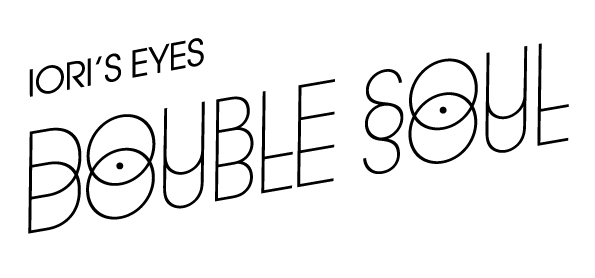 Il disco si avvale di una produzione che suona internazionale ma è tutta italiana: esce infatti per La Tempesta International ed è prodotto da Federico Dragogna dei Ministri e masterizzato da Jo Ferliga degli Aucan -  band con cui gli Iori’s Eyes hanno collaborato anche per un brano del disco -all’insegna del vero homemade:  “Lo abbiamo registrato e prodotto in case in affitto a Milano, Berlino e Amsterdam. Nonostante volumi da club e bassi da far tremare i bicchieri, i vicini non si sono mai lamentati - e mi piaceva pensare fosse perché si erano innamorati del disco. Buona parte delle voci è stata registrata in una stanza affacciata su un ospedale e in più di una canzone è possibile sentire in sottofondo le sirene delle ambulanze - che puntualmente facevano capolino durante i take più belli.” La scelta dei suoni e delle soluzioni stilistiche è stata assolutamente rapsodica: dal mellotron ai riverberi dub, dai pad alla Eno alle groovebox anni 60, dal theremin ai campionamenti “Credo sia questo il motivo per cui sia irriducibile a un decennio di ispirazione o a qualsivoglia nuova tendenza italiana e non” spiega Federico Dragogna “E' un disco del 2012 - e già a vederlo scritto così, sembra parli di una realtà che ancora non c'è”. Volendo dare dei riferimenti, la musica degli Iori’s Eyes si muove tra l’art pop e influenze più rarefatte come James Blake, con echi Hyperdub e Warp vissuti con un approccio molto più pop.Un disco intimo, nato e maturato in dodici mesi, che usa poche parole per esprimere concetti universali e personali allo stesso tempo, dodici tracce che parlano di chi le ha scritte:Le canzoni sono nate in un attimo ma sono cresciute e maturate giorno dopo giorno, accompagnando dodici mesi delle nostre vite.Quello che è rimasto di questo processo è questo disco.E' chiudersi in una stanza e immaginare tutto quello che c'è fuori.E' un pezzo soul in un film di Carpenter.Non è intrattenimento, è Vuoto da esplorare.E' un segnale lanciato nello spazio.E' intimo e sacro, è un tempio.E' un disco in cattività.E' infelice ed entusiasta.E' uomo e donna.IORI’S EYESwww.wehavedoublesoul.comBIOGRAFIAIl progetto Iori's Eyes nasce nel 2003 dall'incontro di Clod e Sofia tra i banchi di scuola.I due, che prima di cominciare a lavorare insieme suonavano in due band punk rock differenti, si piacciono da subito e cominciano a scrivere pezzi propri.Nel 2006 registrano il loro primo demo (mixato da Paolo Mauri) nel loro garage: 4 pezzi, 4 cavalcate post rock che però fanno già intravedere influenze pop da non sottovalutare.Il gruppo grazie a questa demo comincia a far parlare di sè nel milanese, ma il vero e proprio cambiamento avviene nel 2007, durante un live al festival Milano Brucia, organizzato dai Ministri al Magnolia. Proprio Federico Dragogna (chitarra e paroliere dei Ministri) nota la band, si incuriosisce e decide di voler lavorare con loro.Nel Maggio del 2008  gli Iori's Eyes si chiudono nel Noise Factory Studio di Milano per registrare il loro primo Ep, And Everything Fits in the Yellow Whale, prodotto appunto da Federico Dragogna e Alessio Camagni. I 4 pezzi escono su un supporto che si può descrivere quasi come un "audio - libro" con illustrazioni e fotografie di artisti emergenti particolarmente apprezzati dal gruppo.L'Ep, piccola perla dalle sonorità pop lo-fi, riscuote un buon successo sia dalla critica che dal pubblico ed il gruppo viene considerato uno dei migliori progetti emergenti italiani del 2008, vantando infatti ottime recensioni e interviste su importanti testate quali Rolling Stone, Pig Magazine, Rumore, Wu Magazine, D (La Repubblica) e portandoli a suonare in tutto il territorio italiano e in Inghilterra (Vice Magazine Party, Mother Festival). La band viene chiamata per entusiasmanti aperture live di artisti del calibro di: Blonde Redhead, Brett Anderson (Suede), JJ, Local Natives , !!! (Chk Chk Chk), Ministri, The Wild Beasts, Noah And The Whale e Nouvelle Vague.Gli Iori’s Eyes, nell'estate del 2010 tornano in studio per registrare il loro secondo Ep, intitolato Matter of Time, prodotto nuovamente da Federico Dragogna.Questo secondo lavoro si differenzia dal precedente in quanto "più aggressivo" per certi versi, sia sul piano sonoro che di stesura dei testi. www.ioriseyes.com www.wehavedoublesoul.comIori’s Eyes Shop: www.ioriseyes.bigcartel.com
Video del primo singolo “The Boat”: www.youtube.com/watch?v=xyS3hFyjAYo&feature=fvw
Matter of time - OFFICIAL VIDEO (1 of 3) - www.youtube.com/watch?v=wMg413y8EasMatter of time - OFFICIAL VIDEO - Gorilla ] (2 of 3) - www.youtube.com/watch?v=v6r8QCpyB0wMatter of time - OFFICIAL VIDEO- Bride] (3 of 3) - www.youtube.com/watch?v=k10duKA3WR8Ufficio Stampa GodzillamarketGiulia Elefantigiulia@godzillamarket.it339.8031063TRACKLIST1. Wake Up Friend (P.Vo) 2. All The People Outside Are Killing My Feelings 3. Bubblegum 4. Winter Olympics 5. Something's Comin' Over Me 6. Vlad 7. In Love With Your Worst Side (Feat.Aucan) 8. The Merging 9. Why Here She Is?10. Pull Me Down 11. They Used To Call It Love 12. D.Y.S.W.R.T.W. TRACK BY TRACKWAKE UP FRIENDDi un mio amico che è venuto a mancare un anno fa in un incidente stradale.Cercava uno spazio nel mondo - e l'aveva trovato. Un giorno mi chiamarono per dirmi che non c'era più.You didn’t ask for muchTo be a star, that’s allAnd you made it in the endYou wanted to go away from hereI heard someone say “Wake up friend”And I went “wake up friend”There are those who carry you within stillWith all your stuff all over the placeI think I’ll bring it overI heard someone say “Wake up friend”So I went “wake up friend”Paris to Rome One wayNight was made to sleep foreverDaytime makes no sense to people like youMorning was near And you wouldn’t see itCar crashI heard the words “Wake up friend”So I went “wake up friend”I heard someone say “Wake up friend”So I went “Wake up friend”But you never didALL THE PEOPLE OUTSIDE ARE KILLING MY FEELINGSScritta al buio. Di quando mi sono reso conto che uscendo di casa stavo solo male, non riuscivo a fare nulla se non chiuso nei miei 12 mt quadri. Ma lì mi sentivo il re del mondo.All the people outside are killing my feelingsAll I'm doing right now is keep my head highBUBBLEGUMDi collassi, di sostanze, del nascondersi per non farsi trovare. Di un letargo necessario per ritrovare se stessi senza dover scappare. Scritta evitando le persone a cui volevo bene.I’m paralyzed in bedMy body’s deadMy mind is screaming like an animalGot my fearsGot my ideasI’ll always be free like an animalThere’s more to come And I go “boom”Day’s chewing my head Like it’s bubblegumTora’s come homeHe’s in a bad moodEverything’s fixed up with bubblegumI always feel The need to hideI hate a placeWhen it’s too brightI always feel the need To go against the tideI usually act like and animalI kill in silenceAnd never look up aboveI only hurt the ones that I loveTora’s come homeHe’s in a bad moodEverything’s fixed up with bubblegumThere’s more to come And I go “boom”Day’s chewin’ my head Like it’s bubblegumTora’s come homeHe’s in a bad moodEverything’s fixed up with bubblegumTora’s come homeHe’s in a bad moodEverything’s fixed up with bubblegumWINTER OLYMPICS & THE MERGINGDella nostra doppia anima e della paura che fa scoprire ciò che si è.I ain’t got two eyes                                         I only have oneThe power is goneAll that I want isto fix what I’ve doneWe’re split in twoWhat happened to meWhat happened to youAll that I want is to fix what I’ve doneAll that I know Is that I’m not the only oneAll that I want Is to be another oneAll that I know Is that I’m not the only oneThe power is gone My love is goneAll that I want is to fix what I’ve done  - - - - - - - - - - - - - -I only want my bodyTo merge with my powerful female soulThis is all it has to beI will never give it upI chose the card I’ve found my keyThe emperor is holding the wandThere’s something so attractive in thisYod He Vav HeAnd I keep walking for milesI try hard when I tryAnd I keep walking for milesYou’re not me I’m the one, the onlyPleaseDon’t be afraid ‘cause it’s gonna be nothingSo, pleaseEveryday I burn for my songsI don’t need my lungs no moreI would sell my soul for thisDestroy to live again!It’s  almost the end of this worldOf the era of “body and soul”Think about what you hold withinAnd give it up, give it upAnd I keep walking for milesI try hard when I tryAnd I keep walking for milesYou’re not me I’m the one, the onlyPleaseDon’t be afraid ‘cause it’s gonna be nothingOh, pleaseVLADDel ghetto gay che si crede sopra tutti e tutto solo perché veste Margiela e delle persone che quel mondo mi ha portato via.I told you soNot to be like we used to beI feel like something has to changeJust watch ‘em allThey act like queens in a summer dreamI pity ‘em soWhy don’t we goTo a better placeLeave this townAnd the glitter sweatMadonna t-shirts are not allowedMartin Margiela’s the new blackLook what I’ve foundSomenthing “no wow” for youI told you soNot to talk about how we used to beI feel like something has to changeJust watch ‘em allThey act like queens in a summer dreamI pity ‘em soYou were just a tiny snatchOf a life I must forgetNow you’re just into the crowd Pretending you don’t know me at allIt doesn’t matter to meI’ve got all I needBig brown bears talking like a catDancing clones showing glitter sweatMadonna t-shirts are not allowedMartin Margiela’s the new blackLook what I’ve foundSomenthing “no wow” for youI told you soNot to talk about how we used to beI feel like something has to changeJust watch ‘em allThey act like queens in a summer dreamI pity ‘em soPULL ME DOWNDedicato alla donna che mi ha avvicinato al soul. Mi ha insegnato che le lacrime non vanno nascoste, né asciugate, perché col tempo sono destinate a asciugarsi da sole. Sempre.Please don't come too closedon't laugh behind my back'cause I'm never looking backno regrets, no remorsesI don't give up the wordsthey just have a pricethey hide the meaning of lifeevery notion of timeI still wake up alonethis silence is freezing my bonesthere is no solution hereor any other sound to hearI still wake up alonePlease don't come too closeI'm an easy mark to strikeI'm getting tired of waiting aroundthere's no need to wait for longanyway I'm alonebut I do have a pricelike everything in lifeyou pull me downI still wake up alonethis silence is freezing my bonesthere is no solution hereor any other sound to hearI still wake up alonethis silence is freezing my boneslike everything in lifeyou pull me downSOMETHING’S COMIN’ OVER MEDi come in fondo ci piaccia sbagliare e soffrire per amore, perché è l’unico momento in cui impariamo a conoscerci davvero.Baby I’m in loveI go through the nightOh, baby I’m in loveYou just keep on pushing my heart awayOh, baby I’m in loveDo you need me this time?I’m a stupid loverAre you joking tonight?Something’s comin’ over meLovin’ you is the buried mistakethe worst mistakeI think of the love we should have givenDon’t worryThere is nothing to be deniedFor you I’m just another botherI got nothing to hideBut a secret inside of meBaby, I’m in loveI can’t see nowWhy am I talking like a robot?Maybe I need your liesSomething’s comin’ over meLovin’ you is the buried mistake, the worst mistakeI think of the love we should have givenIN LOVE WITH YOUR WORST SIDE & D.Y.S.W.R.T.W.Del nostro lato oscuro e dell'origine dell'ispirazione. Come altre melodie dell'album, mi è stata suggerita in sogno da qualcuno o qualcosa. Farla diventare una canzone è un modo per chiedergli di tornare.Tell me that I’ll see you againBy the shiny lagoonDon’t ask me why I took you thereI only know what I feel for youI wanna see you againSee you againI’m in love with your worst sideAll the things you’re not so proud of Come in silenceCome here todayTo the shiny lagoonAgain and again and againI thing about me and youI won’t say anythingI won’t even pretend That this is the endThe end                - - - - - - - - - If you’re still wondering whyI wanna meet my devotion tonightLike any other nightIt knows all there is to knowIf you’re still wondering whyIt takes a while to brighten up the nightLike any other nightI pray myself to do my bestIf you’re still wondering whyI wanna meet my devotion tonightLike any other nightIt knows all there is to knowI try , I try and I tryBut everything’s bound to dieEven my self controlDo you still wanna rule the world?What’s in and what’s outside?I don’t mind, I don’t mind, I would mindLike any other guyI woul mind, I would mind, I won’t mindIf you’re still wondering whyIt takes a while to brighten up the nightLike any other nightI pray myself to do my bestI try ,I try and I tryBut everything’s bound to dieEven the wind that blowsDo you still wanna rule the world?THEY USED TO CALL IT LOVEDel credere che nella vita esista una sola vera storia d'amore. E del come non riuscire ad uscirne quando finisce.This pillow still has your smellThese walls know everythingHow much I cried for youHow many drugs I tookTo forget, to blame myselfBut there’s no wayYou’ll always be the sunThey used to call it loveThat thing that had no meaning‘till I met youOn that colorful frameThey used to call it loveI used to give it no nameI opened up my closetAnd I found a thousand daysI only want to spend with youMaking mistakesBut always being rightGivin’ you hugsFor every single smile you give to meI know I’m not good with wordsI’m not good with feelings tooI don’t usually speakI only want to singThey used to call it loveThat thing that had no meaning‘till I met youOn that colorful frameThey used to call it loveI used to give it no nameI opened up my closetAnd I found a thousand daysI only want to spend with youWHY HERE SHE IS?Di come Google possa diventare una vocalist electro di successo.We found what we are			now we should shine			but we still can't see how			Am I wrong?			Or am i right?			she would need a temple    	and I'm here at the bottom of the seawhy here she is?				Strange colors danced before his eyeswhy here she is?				but you know					nothing of what we say is true		nothing of what we say is true		all that matters is straight into our chest  Am I wrong?				Or am i right?					why here she is?				straight into our chest     straight into my chest		